ТАРИХШЫЛАРДЫҢ ҰЛТТЫҚ КОНГРЕСІ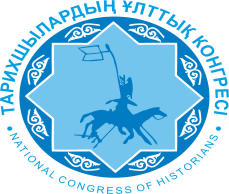 АҚПАРАТТЫҚ ХАТҚұрметті әріптестер!Тарихшылардың ұлттық конгресіӘбу Насыр әл-Фарабидің 1150 жылдық, Абай Құнанбайұлының 175 жылдық мерейтойлары және «Ұлық Ұлыс» – Алтын Орданың 750 жылдығы арнасында отандық ғылыми зерттеулердің тиімділігін арттыру, оның қоғамдық сананы жаңғыртуға және елдің тұрақты дамуына қосар үлесін арттыру мақсатында«Отандық тарих ғылымындағы тұлға: жаңа зерттеулер мен ұстанымдар» тақырыбында кезекті VIII отырысын өткізеді.Басты ұстаным Қазақстан Республикасының Тұңғыш Президенті – Елбасы Н.Ә. Назарбаевтың «Болашаққа бағдар: рухани жаңғыру», «Ұлы даланың жеті қыры», «Абай аманаты» және Қазақстан Республикасының Президенті Қ.К. Тоқаевтың «Абай және ХХІ ғасырдағы Қазақстан», «Абай – рухани реформатор» бағдарламалық мақалаларының негізгі идеяларын іске асыруға бағытталады.Ғылыми жиынға республикамыздың тарих-гуманитарлық ғылымдар саласының көрнекті өкілдері, қоғам қайраткерлері, сонымен қатар шетелдік қонақтар онлайн форматта қатысады.Ұлттарихын жаңа пайымдар мен көзқарастар тұрғысынан зерделеу қоғамда, соның ішінде кәсіби тарихшылар мен гуманитарлық сала мамандарының қызығушылығын тудыратыны сөзсіз.Ғылыми отырыстаеліміздің жаңа бастамаларын іске асыру жолдары, білім беру жүйесі мен тарих ғылымында шешімін күтетін мәселелер қаралады және талқыланады.Іс-шара барысында «Абай академиясы» ғылыми-зерттеу институтының«Абай» интерактивті кешені» арнайы таныстырылымы және Алтын Орда мемлекетінің 750 жылдығы мерейтойы аясында Халықаралық Түркі академиясы әзірлеген кітаптардың тұсаукесер рәсіміөткізіледі.Тарихшылардың Ұлттық Конгресі жалпыұлттық идеялардың кеңінен таралуын насихаттайтын құрылым ретінде кәсіби тарихшыларымыздың озық тарихи тұжырымдары мен еңбектерінің әлемдік өркениетте өзіндік орын алуына ықпал жасауды көздейді.Өтетін күні мен уақыты: 2020 жылдың 10желтоқсанындасағат 15.00-ден 17.00-ге дейін.Өтетін орны: Конгресс«ZOOM» платформасында онлайн формата өтетіндігін хабарлаймыз.Онлайн сілтеме қатысушыларға алдын-ала жіберіледі.Ұйымдастыру комитетінің мекен-жайы: Қазақстан Республикасы, Нұр-Сұлтан қаласы, Л.Н. Гумилев атындағы Еуразия ұлттық университеті, Пушкин көшесі, 11, №110 каб., е-mail:congress_2020@inbox.ruБайланыс мәліметі: Сайлаубай Ерлан ЕрназарұлыҰялы тел. +77757569265Құрметпен,Ұйымдастыру комитетіНАЦИОНАЛЬНЫЙ КОНГРЕСС ИСТОРИКОВИНФОРМАЦИОННОЕ ПИСЬМОУважаемые коллеги!Национальный конгресс историков проводит VIII заседание по случаю 1150-летия Абу Наср аль – Фараби, 175-летия Абая Кунанбайулы и 750-летия Золотой Орды - «Ұлық Ұлыс» на тему: «Личность в отечественной исторической науке: новые исследования и подходы» с целью повышения эффективности отечественных научных исследований, повышения его вклада в модернизацию общественного сознания и устойчивое развитие страны.Приоритетная позиция предстоящего Конгресса нацелена на реализацию основных идей программных статей Первого Президента Республики Казахстан – Лидера нации Н.А. Назарбаева «Взгляд в будущее: модернизация общественного сознания», «Семь граней Великой степи», «Абай аманаты» и Президента Республики Казахстан К. К. Токаева «Абай и Казахстан в XXI веке», «Абай – духовный реформатор».В мероприятии примут участие видные ученые Казахстана, общественные деятели, а также зарубежные гости в онлайн-формате.На заседании Национального конгресса историков будут рассмотрены и обсуждены пути реализации новых инициатив страны, вопросы, ожидающие решения в системе образования и исторической науке.В ходе мероприятия состоится презентация «Интерактивного комплекса «Абай» научно-исследовательского института «Абай академиясы» и презентация книг, подготовленных Международной Тюркской академией в рамках празднования 750-летия Золотой Орды.Время проведения: 10 декабря 2020 года, в 15.00.Место проведения: платформа ZOOM (онлайн-ссылка будет отправлена ​​участникам заранее).	Адрес оргкомитета: Республика Казахстан, г. Нур-Султан, Евразийский национальный университет им. Л.Н. Гумилева, ул. Пушкина, 11, каб. №110, е-mail: congress_2020@inbox.ruКонтактная информация: Сайлаубай Ерлан ЕрназаровичСот.тел. +77757569265Организационный комитетНационального Конгресса историков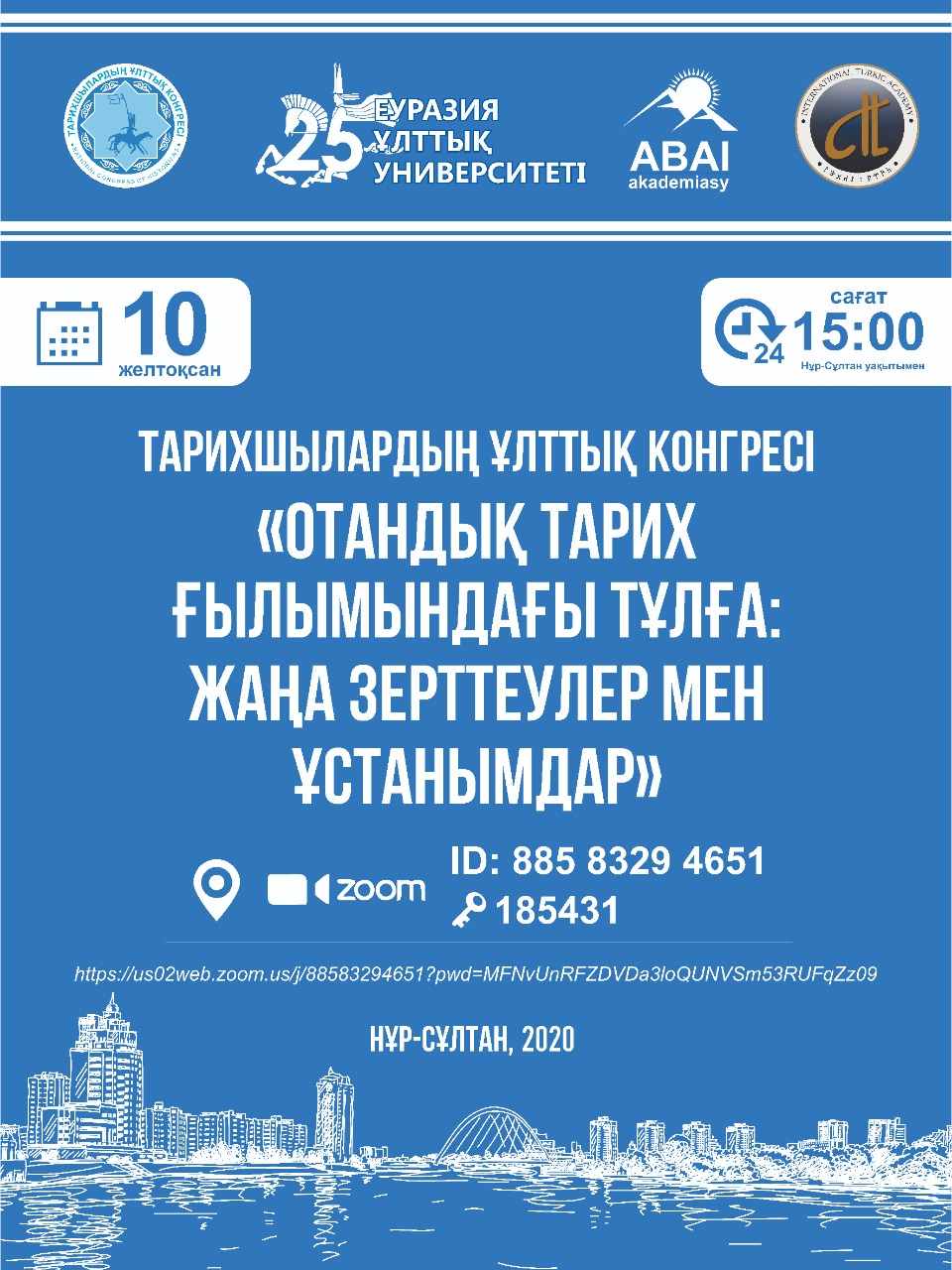 